Safe Antibiotic UseDear Patient,Our resident’s health is a priority. We promise to provide our residents with the best quality care. Antibiotics save lives, but can be harmful and should only be used when necessary. Side effects from antibiotics include skin rash, diarrhea, yeast infection, or worse. Antibiotics only fight infections caused by bacteria. Antibiotics won’t work against viruses which cause the common cold, most coughs, and sore throats. Potential harms to unnecessary use of antibiotics include adverse drug events, drug interactions, infections from antibiotic resistant bacteria, and C. difficile (C. diff) infection. Our Commitment is to use the “Best Practice” approach to potential infections designed to “OPTIMIZE the treatment of infections while REDUCING the adverse events associated with antibiotic use.”  We will answer any questions about the role of antibiotics in the treatment of our residents. We are dedicated to prescribing antibiotics when they are needed, and we will avoid prescribing antibiotics when they might do more harm than good. Sincerely,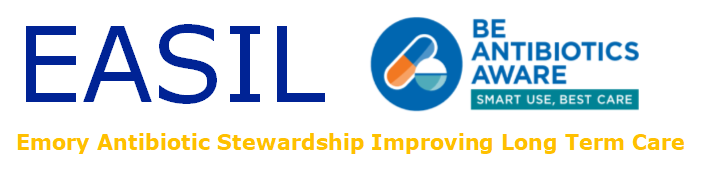 (Letter Head)